Yanina Maricel Velazco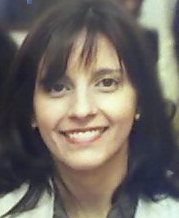 Alférez Pagé 256. Glew (CP 1856) Provincia de Buenos AiresTeléfono: 02224-432413Celular: (011) 15-5029-9265Correo electrónico: maricelvelz@gmail.comDNI: 27.768.140Edad: 39 añosFormación académica*Titulo:  Psicopedagoga. Marzo 2005- 2010Universidad Nacional de Lomas de Zamora. Matricula Provincial 2354Registro nacional de prestadores 272.756 “Coordinación de talleres de estimulación cognitiva”Capacitación on line Neuropsy“Las altas capacidades hoy: ¿Cómo abordarlas con las herramientas disponibles?”25 de agosto de 2018 ( 2:30 horas reloj)Embajadores ACI .“Workshop ABA 2017, motivación y enseñanza”7 y 8 de julio de 2017   (16 horas reloj)Dictado por Steven Ward. MA, BCBA.Capacitaciones ABC.“ Habilitación y rehabilitación cognitiva en niños y adolescentes”Desde abril a diciembre de 2017 (72 horas reloj)Fundación de neuropsicología clínica.“Actualización en el trastorno por déficit de atención e hiperactividad”Año 2016 .( 7 horas reloj)Fundación de neuropsicología clínica .“ Diplomatura internacional en trastornos del lenguaje oral y escrito”Diagnostico e intervención psicológica y educativa.Desde abril  a diciembre de 2016 (64 horas reloj)Fundación de neuropsicología clínica(Bajo la dirección de la Dra. Ana María Soprano) “ Actualización en  diagnóstico y tratamiento psicopedagógico”Desde abril a diciembre de 201510 créditos ( 100 horas) código de verificación Qp9LO1ccPara verificar la validez del certificado, ingrese a http://garrahan.edu.ar/campus  ( coloque el mencionado código en el cuadro dispuesto a tal fin) Hospital Grarrahan. “Especialización en terapia cognitivo conductual I”Desde Abril a diciembre de 2014. ARITA /Fundación Garrahan .Curso de capacitación para profesionales sobre “TGD y Autismo”Septiembre de 2011Municipio de Lomas de Zamora.Curso: “Las problemáticas actuales de la infancia.”Docente a cargo: Lic. Esteban LevinSeptiembre de 2009Universidad nacional de lomas de Zamora.Curso: “Poniendo en juego el saber.”Docente a cargo: Lic. Alicia FernándezSeptiembre 2009Universidad nacional de Lomas de Zamora.Seminario: “ Integración Escolar para niños con necesidades educativas especiales.” Abril 2005 – Mayo 2005.Universidad de Lomas de Zamora. Otros ConocimientosInglés: Escrito y oral básico. Office: Manejo intermedio a nivel usuario de Word y Excel Experiencia LaboralCoordinador de equipo terapéutico / psicopedagoga clínica  en Azulado Octubre de 2018-  Presente Domicilio del consultorio: Alsina 640 Longchamps  Tareas principales: Coordinar el trabajo interdisciplinario del equipo.   Evaluación, Diagnóstico y tratamiento de niños, adolescentes y jóvenes con dificultades de aprendizaje abordando las diferentes discapacidades de forma interdisciplinaria.  Coordinar objetivos de trabajo terapéutico con las diferentes áreas. Orientaciones a padres y asesoramiento a docentes e Instituciones Educativas. Abordaje Clínico de la discapacidad de manera interdisciplinaria.Clínica psicopedagógica  Fundación EDINPPA (consultorios externos /trabajo interdisciplinario con orientación en TCC) Octubre de 2018-  presenteDomicilio de la fundación : Boedo 325 piso 8 Lomas de ZamoraTareas principales: Trabajo  terapéutico con  niños con dificultades de aprendizaje, que cuentan con DX de TEA . Atención de pacientes , junto a un equipo interdisciplinario, aplicando técnicas de  orientación en TCC.Clínica psicopedagógica  Fundación CIRER (consultorios externos) Agosto 2013- PresenteDomicilio del consultorio: Sarmiento 245 Glew Tel (02224) 432213 Tareas principales: Diagnóstico y tratamiento de niños, adolescentes y jóvenes con dificultades de aprendizaje. Atención de pacientes con diferentes discapacidades, junto a un equipo interdisciplinario.
Orientaciones a padres y asesoramiento a docentes e Instituciones Educativas. Abordaje Clínico de la discapacidad de manera interdisciplinaria.www.cirer.com.arClínica psicopedagógica AMA (consultorio externos) Enero 2015- diciembre de 2017 Domicilio del consultorio: Almafuerte 340 Glew  tel (02224)426031 Tareas principales: Diagnóstico y tratamiento de niños, adolescentes y jóvenes con dificultades de aprendizaje.
Orientaciones a padres y asesoramiento a docentes e Instituciones Educativas. Abordaje Clínico de la discapacidad de manera interdisciplinaria.Disertante, Fundación CIRERJornada “ Dislexia, trastornos escolares  y adaptaciones para la lectoescrirura”Día 3 de diciembre de 2016 de 9:30 a 12 hsClínica Psicopedagógica Seres Salud (consultorios externos) Febrero de 2013- diciembre de 2016Domicilio del consultorio: Almafuerte 230   Teléfono: 02224-426877Tareas principales: Diagnóstico y tratamiento de niños, adolescentes y jóvenes con dificultades de aprendizaje.
Orientaciones a padres y asesoramiento a docentes e Instituciones Educativas.Acompañante externo  Fundación  CIRER Marzo de 2013 – diciembre 2013 Tareas principales: Desarrollo de plan de intervención interdisciplinaria, entrevistas con padres, autoridades escolares, profesores, docentes de educación especial, profesionales intervinientes en el desarrollo y tratamiento de los alumnos, evaluación de las necesidades educativas especiales, elaboración de las adecuaciones curriculares, selección de las estrategias de apoyo, acompañamiento dentro del aula, elaboración del material didáctico y de evaluación, confección de informes.Docente integradora ADEEI Febrero de 2011- diciembre de 2011. Tareas principales: Entrevistas con padres, autoridades escolares, profesores, docentes de educación especial, profesionales intervinientes en el desarrollo y tratamiento de los alumnos, evaluación de las necesidades educativas especiales, elaboración de las adecuaciones curriculares, selección de las estrategias de apoyo, acompañamiento dentro del aula, elaboración del material didáctico y de evaluación, confección de informes.Acompañante terapéutica  CIE (Suplencia) septiembre – octubre 2009Acompañamiento a un niño con NEE en institución escolar de zona sur.